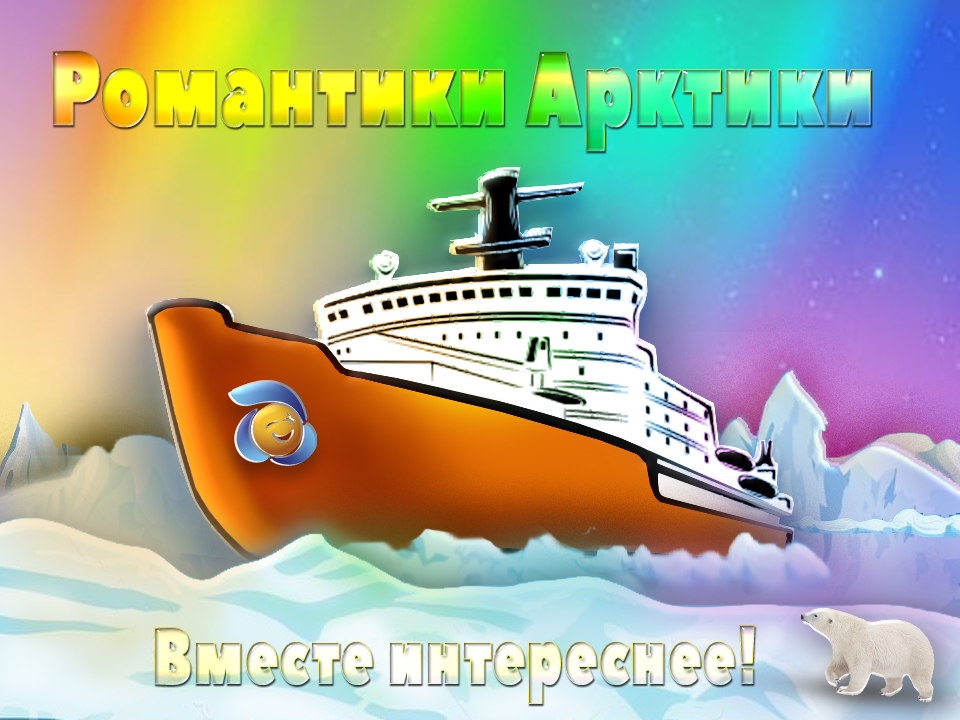 Номинация: Интернет вещей«Сила мысли»Младшая возрастная группа.Тема задания Муниципального отборочного этапа Конкурса: Создание метеостанции на дрейфующей льдине в Арктике.Ситуация:Ребята, на дрейфующей льдине ученые исследователи Арктики узнали, что вы можете создать для них удобную и практичную метеостанцию. Они просят, чтобы метеостанция наглядно демонстрировала текущие данные о температуре воздуха снаружи и внутри жилого модуля, атмосферное давление, содержание углекислого газа (СО2) внутри жилого модуля. Проблема: Данные должны выводиться на дисплей и в случае достижения угрожающих показателей дополнительно сопровождаться звуковой индикацией. Технические требования:Необходимое оборудование: микроконтроллер типа Arduino;датчики температуры для внутренних и внешних условий;датчик атмосферного давления;датчик углекислого газа;макет полярной станции;ЖКИ-индикатор или иное средство визуализации вывода;зуммер или иной голосовой оповещатель;прочее оборудование необходимое на ваш взгляд.Необходимое программное обеспечение: интегрированная среда разработки Arduino IDE или аналогичная.Критерии оценивания работы:1. Корректность подбора датчиков. 2. Корректность выбора показателей. 3. Работоспособность системы в целом, демонстрация. 4. Использование дополнительных датчиков. 5. Корректность написания программного кода. 6. Наглядность пользовательского интерфейса. 7. Оригинальное (нестандартное) решение задачи.Старшая возрастная группа.Тема задания Муниципального отборочного этапа Конкурса:Создание датчика для контроля устойчивости дрейфующей льдины и его целостности.Ситуация:Ребята, на дрейфующей льдине ученые исследователи Арктики нуждаются в вашей помощи. Их тревожит состояние льдины, на которой они дрейфуют. Что вы можете предложить для контроля устойчивости льдины и её целостности? Проблема:Данные должны выводиться на дисплей и в случае достижения угрожающих показателей дополнительно сопровождаться звуковой индикацией. Технические требования:Необходимое оборудование: микроконтроллер типа Arduino;датчики для контроля устойчивости;датчики для контроля целостности;макет полярной станции на льдине;ЖКИ-индикатор или иное средство визуализации вывода;зуммер или иной голосовой оповещатель;прочее оборудование необходимое на ваш взгляд.Необходимое программное обеспечение: интегрированная среда разработки Arduino IDE или аналогичная.Критерии оценивания работы:Корректность подбора датчиков. Корректность выбора показателей. Работоспособность системы в целом, демонстрация. Использование дополнительных датчиков. Корректность написания программного кода. Наглядность пользовательского интерфейса. Оригинальное (нестандартное) решение задачи.